МЕНЮ на   20 октября              2022 г 						Неделя – первая, день –4-ый						                                                                                                                                               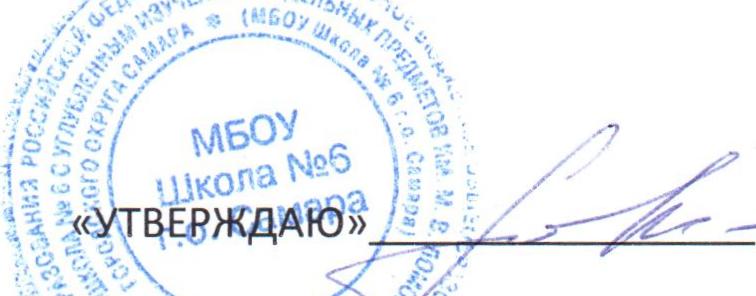 		                                                                                                                                       Заместитель директора по УВР Моргачева Н.А.	Прием пищи, наименования блюдаМасса порции№ технологической картыПищевые веществаПищевые веществаПищевые веществаПищевые веществаЭнергет.   ценностьПрием пищи, наименования блюдаМасса порции№ технологической картыБелки г.Жиры       г.Углеводы г.С   мг.Энергет.   ценностьзавтракзавтракзавтракКаша пшеничная молочная2001686,76,030,30,5202,1Батон с маслом25/511,94,812,90102,9Кофейный напиток с молоком1803951,351,1720,160,996,3Итого за прием пищи:8,9511,9753,361,4401,3Второй завтракВторой завтракВторой завтракяблоко903680,40,49,810,047,0Итого за прием пищи:0,40,49,810,047,0обедобедобедСуп с бобовыми на тушенке1808120,618,014,43,7157,5Котлета рыбная7025614,57,03,50,5105,0картофель отварной1503212,50,519,818,0139,8Салат из свежих огурцов60130,55,082,36,656,96Компот из с/фруктов180376009,7038,7Хлеб пшен./хлеб ржаной30/402,7/2,50,2/0,417,6/16,5071,4/81,6Итого за прием пищи:42,331,1883,828,8650,96Уплотненный полдникУплотненный полдникУплотненный полдникГребешок с творогом из дрожжевого теста60/204627,374,6236,50342,0Суп вермишелевый молочный200935,034,3219,160,88124,0Кисло-молочный «Снежок»1204013,63,015,01,386,4Итого за прием пищи:16,011,9470,662,18552,4Стоимость:   147,52      руб. Всего за день:Всего за день:67,6555,49217,6242,381651,66